СОВМЕСТНЫЙ ПРИКАЗ«О введении предельных розничных цен на социально значимые продовольственные товары»В соответствии с пунктом 11 Порядка установления предельных цен на продовольственные и другие товары, необходимые для бесперебойного жизнеобеспечения населения и экономики Республики Казахстан  утвержденным постановлением Правительства Республики Казахстан 
от 21 марта 2020 года № 133 ПРИКАЗЫВАЕМ:Ввести на период действия чрезвычайного положения в Республике Казахстан предельные розничные цены на социально значимые продовольственные товары согласно приложению к настоящему совместному приказу.Департаменту внутренней торговли Министерства торговли и интеграции Республики Казахстан в установленном законодательством порядке обеспечить:1) государственную регистрацию настоящего совместного приказа в Министерстве юстиции Республики Казахстан;2) размещение настоящего совместного приказа на интернет-ресурсе Министерства торговли и интеграции Республики Казахстан.3. Контроль за исполнением настоящего совместного приказа возложить на курирующих соответствующее направление вице-министров торговли и интеграции, сельского хозяйства, национальной экономики Республики Казахстан.4. Настоящий совместный приказ вводится в действие со дня государственной регистрации и подлежит официальному опубликованию. МИНИСТЕРСТВО ТОРГОВЛИ И ИНТЕГРАЦИИ РЕСПУБЛИКИ КАЗАХСТАН«03» апреля 2020 года№ 63-НҚгород  Нур-Султан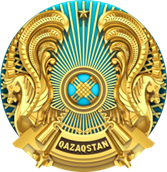 МИНИСТЕРСТВО СЕЛЬСКОГО ХОЗЯЙСТВА   РЕСПУБЛИКИ КАЗАХСТАН«03» апреля 2020 года№ 113 город  Нур-СултанМИНИСТЕРСТВО НАЦИОНАЛЬНОЙ ЭКОНОМИКИРЕСПУБЛИКИ КАЗАХСТАН                «03» апреля 2020 года                              № 23                   город  Нур-СултанМинистр торговли и интеграции Республики КазахстанБ. СултановБ. СултановМинистр сельского хозяйства Республики КазахстанС. ОмаровС. ОмаровМинистр национальной экономики Республики КазахстанР. ДаленовР. Даленов